CHEMIA KLASA VIII	Poniedziałek 08.06.2020r.  Temat: Glukoza i fruktoza - monosacharydy.Czytając temat poznasz występowanie, właściwości i zastosowanie glukozy i fruktozy.Rozwiąż w zeszycie zadanie 1 str. 207. 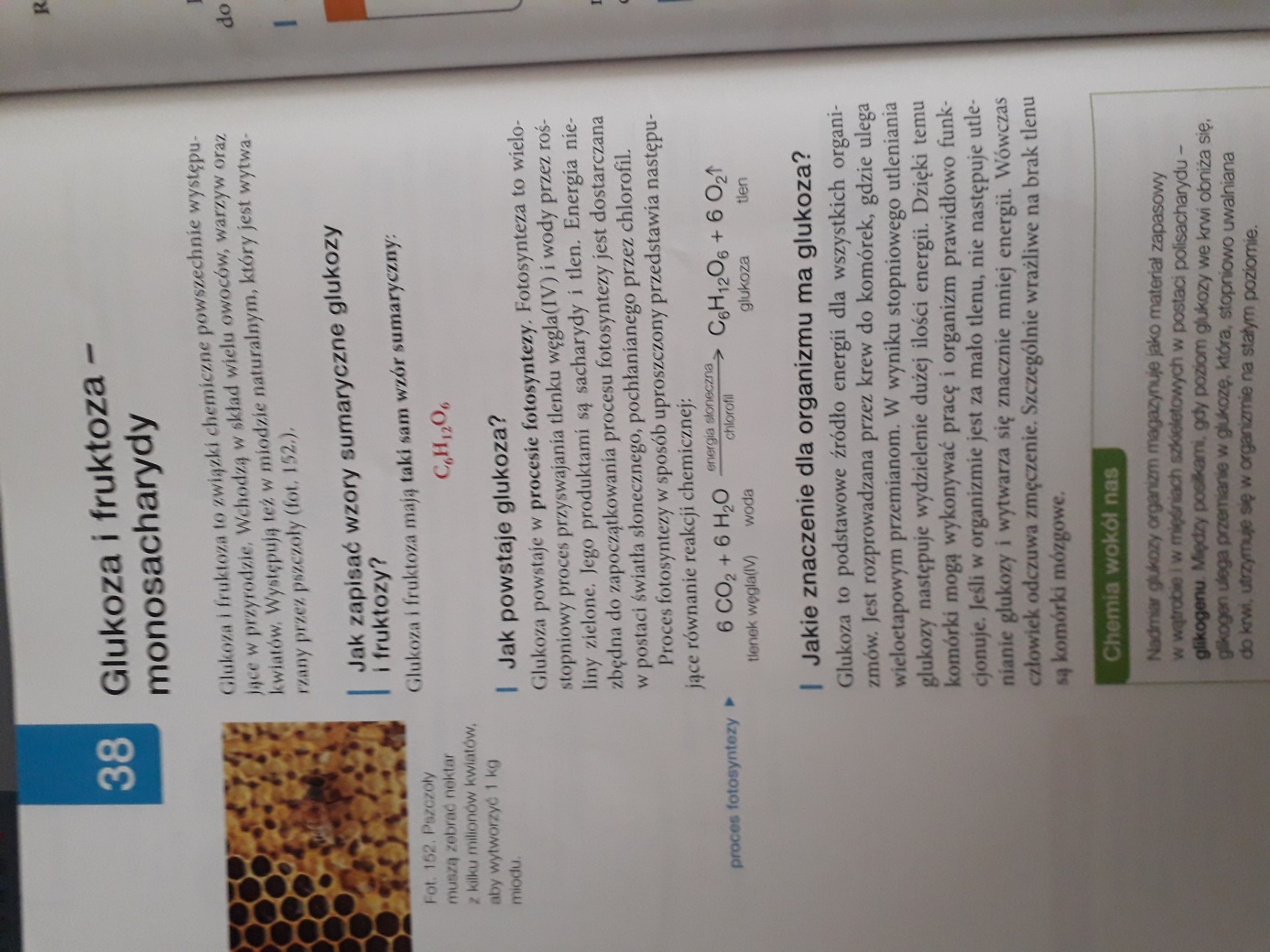 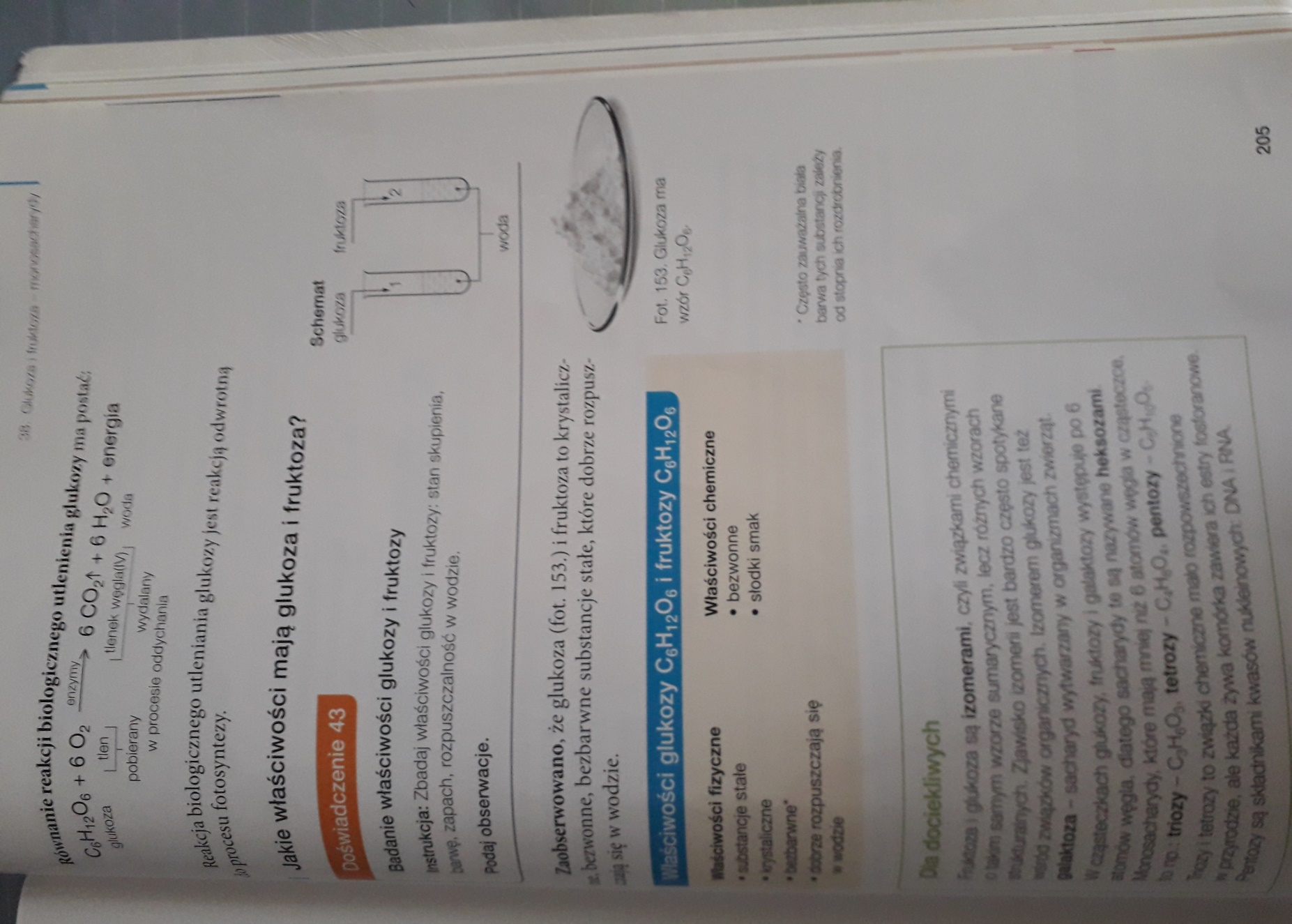 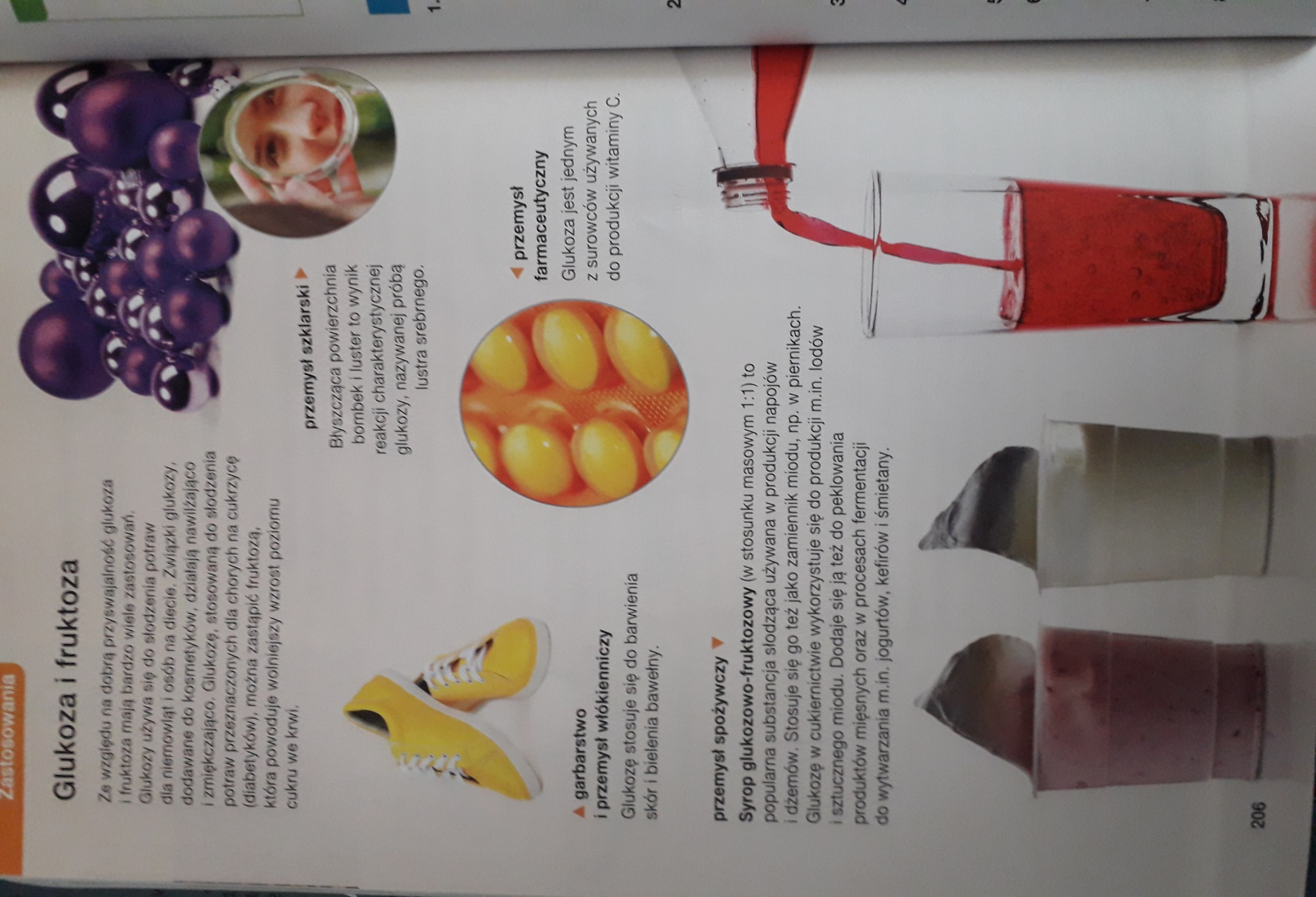 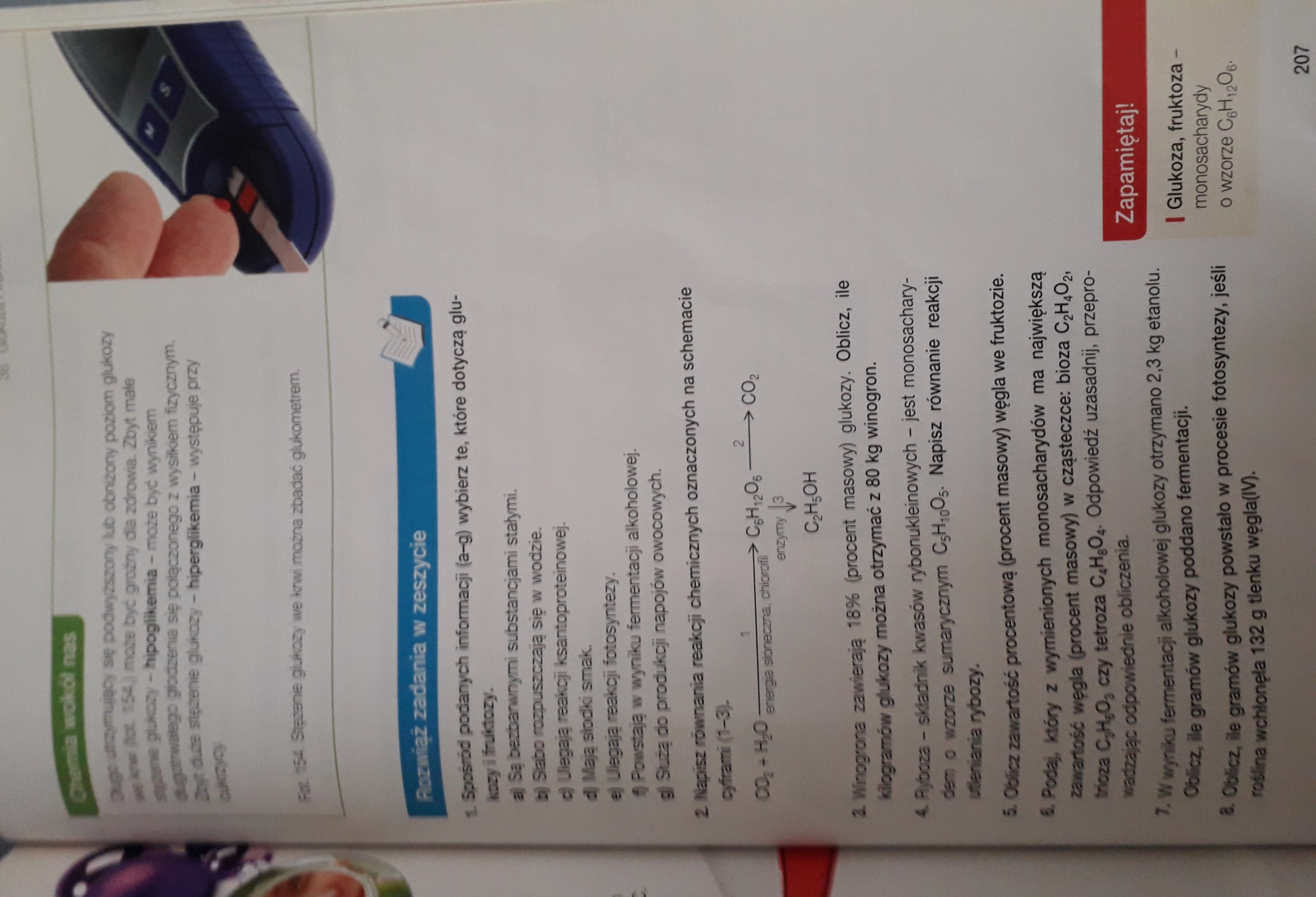 Środa 10.06.2020r.
Temat: Cukry złożone.  Czytając temat zapoznasz się z tematem cukrów złożonych.Kliknij link https://epodreczniki.pl/a/cukry---sacharoza/DK50ftud4 Kliknij link https://epodreczniki.pl/a/cukry---skrobia-i-celuloza/Dnjv6UFEt 